   AWARD NOMINATION FORM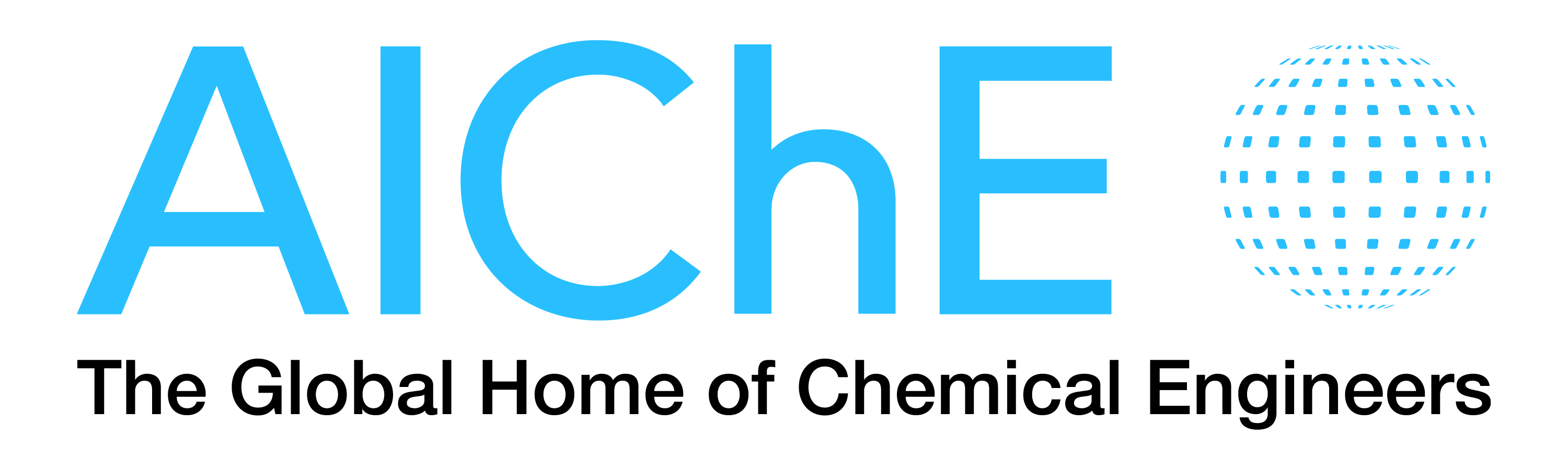 For Award Year___________For select AIChE Division/Forum and Committee Awards: Send an electronic copy of this form, supplemental sheets, supporting letters and documents to the appropriate contact for the specific award. New instructions for Institute Awards, the Founders Award and Van Antwerpen Award can be found at: http://www.aiche.org/About/Awards/InstituteandBoard.aspxDeadlines and descriptions of awards are listed at: http://www.aiche.org/awardsBACKGROUND DATA1. Name of the Award: ________________________________________	Today’s Date: ____________________________2. Name of Nominee: _________________________________________	 Date of Birth: ____________________________3. Present Position (exact title): _________________________________	Telephone Number: (______) ________________    Company: _______________________________________________	Email: __________________________________    Street Address: __________________________________________________________________________________________		 __________________________________________________________________________________________    City: ____________________________________________________	State: ____________   Zip: __________________4. University Education:    Institution: 						Degree			Year/Major    __________________________________________	________________	_____________________________    __________________________________________	________________	_____________________________    __________________________________________	________________	_____________________________    __________________________________________	________________	_____________________________5. Positions Held:    Company or Institution				Position or Title			Dates of Employment    __________________________________________	_________________________	____________________    __________________________________________	_________________________	____________________    __________________________________________	_________________________	____________________   __________________________________________	_________________________	____________________6. Technical and Professional Society Memberships and Offices held: _________________________________________    _________________________________________________________________________________________    _________________________________________________________________________________________Nominator’s Name, Address, Telephone Number and email:    _________________________________________________________________________________________   __________________________________________________________________________________________   __________________________________________________________________________________________Nominator’s Signature: __________________________________________________________________________7. Academic and Professional honors (include awards and prizes, membership in honorary societies and date the honor was received):    ____________________________________________________________________________________________________    ____________________________________________________________________________________________________CITATION    Proposed citation (not more than 25 carefully edited words that reflect specific achievements):    ____________________________________________________________________________________________________    ____________________________________________________________________________________________________    ____________________________________________________________________________________________________    ____________________________________________________________________________________________________    ____________________________________________________________________________________________________    ____________________________________________________________________________________________________    ____________________________________________________________________________________________________QUALIFICATIONSEach award has a different set of qualifications. These are described on the AIChE website, www.aiche.org/awards.  After reading them, please attach sheets providing information on the nominee.1. Identification and evaluation of the accomplishments on which the nomination is based (maximum of two double spaced pages).2. If the nominee has previously received any award from AIChE or one of its divisions/forums, and explicit statement of new accomplishments or work over and above those cited for the earlier award(s) must be included (max. of one double spaced page).3. Selected bibliography (including books, patents, and major papers published).4. Please do not include in AIChE Institute or Board of Directors Award nominations reprints or listings of invited lectures, seminars and other courses taught.SUPPORTING LETTERS	   Letters from no more than four individuals whose names are listed below.   Awards Committee members and subcommittee members for the award may not write supporting letters.Name: ___________________________________________________	   Affiliation: ___________________________________Name: ___________________________________________________	   Affiliation: ___________________________________Name: ___________________________________________________	   Affiliation: ___________________________________Name: ___________________________________________________	   Affiliation: ___________________________________
Deadlines for Division, Forum, Committee, and other awards vary.  See AIChE website, www.aiche.org/awards.
Division, Forum & Committee Awards: Send to address indicated in award description